Date:					Unit 1 – Lesson 1 	Interval and Inequality notation/Domain and Range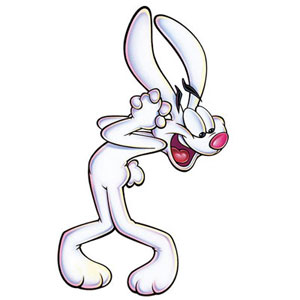 	What is Interval Notation and Inequality Notation?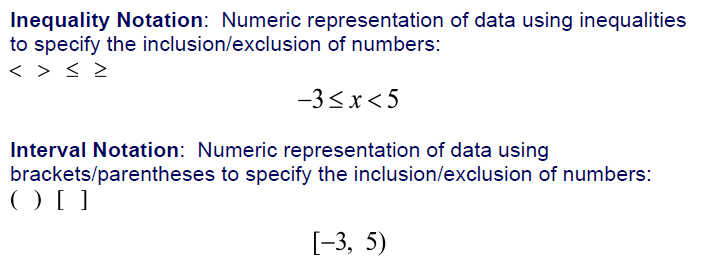 Examples: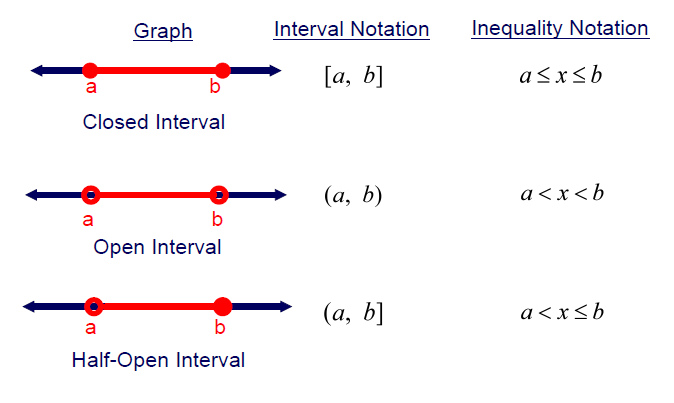 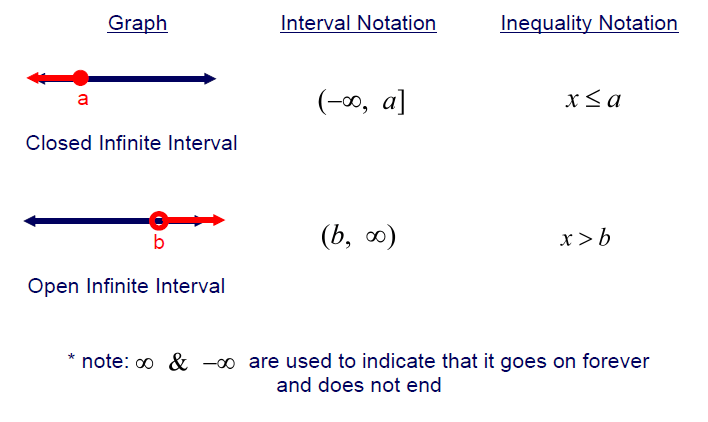 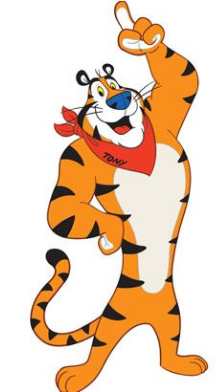 Why do you think parentheses are used in interval notation fora data set that includes  instead of brackets?PRACTICE:   Give the interval and inequality notation for each graph.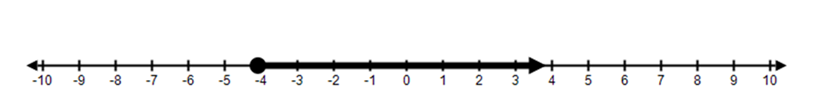 Inequality Notation:						Interval Notation: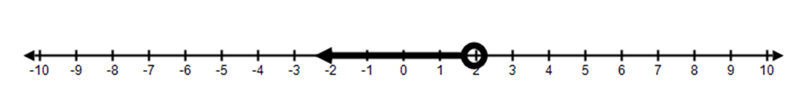 Inequality Notation:						Interval Notation: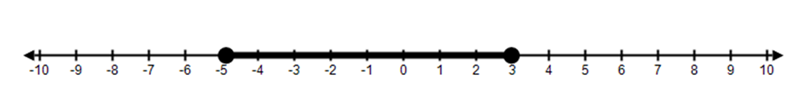 Inequality Notation:						Interval Notation: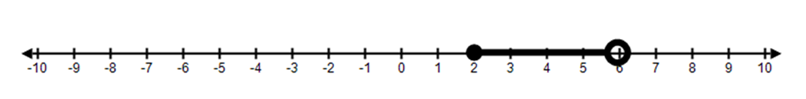 Inequality Notation:						Interval Notation: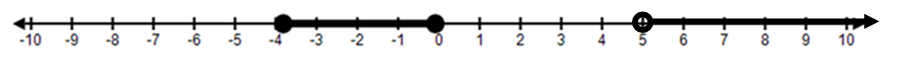 Inequality Notation:						Interval Notation: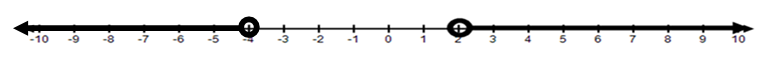 Inequality Notation:						Interval Notation:What is a Relation, Domain, and Range?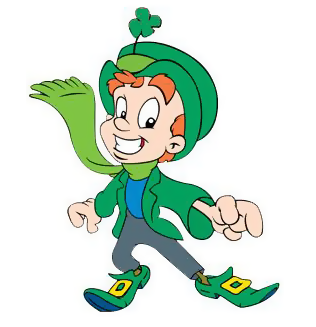 A relation is a set of pairs of input and output values.The domain of a function or relation is the set of all input values or x-valuesThe range of a function or relation is the set of all output values or y-values that were produced using the possible input values.Examples: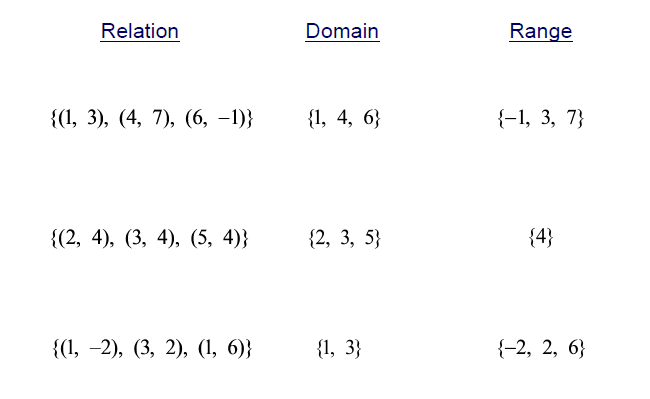 Practice: State the domain and range using interval notation for each graph.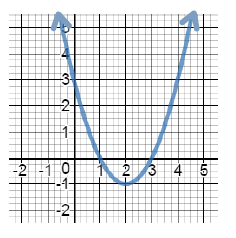 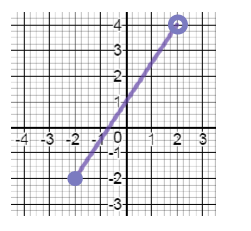 1. 		2. 	3. 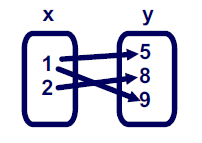 Domain:					Domain:				Domain:Range:						Range:					Range:Practice: State the domain and range using inequality notation for each graph.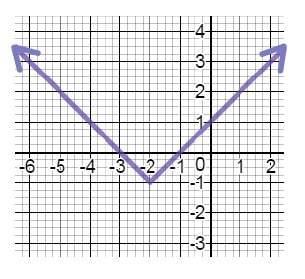 4. 	5. 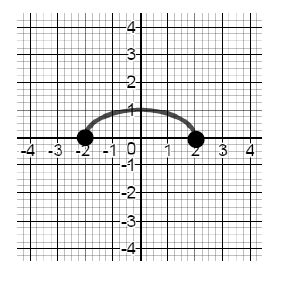 Domain:							Domain:				Range:								Range:	6.				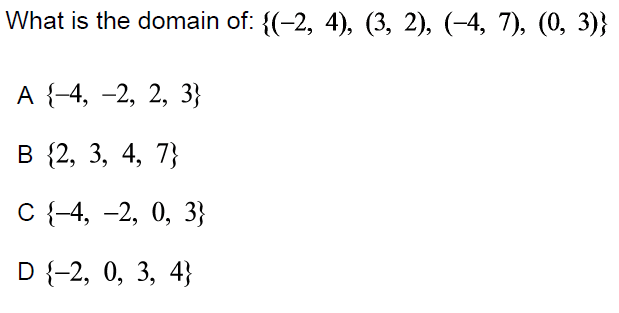 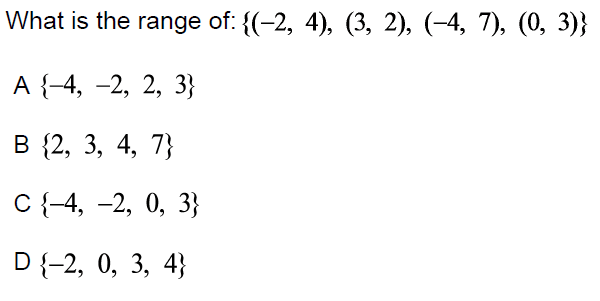 Date:				1.1: Interval and Inequality notation/Domain and Range Homework  	HW #		Directions:   Give the interval and inequality notation for each graph.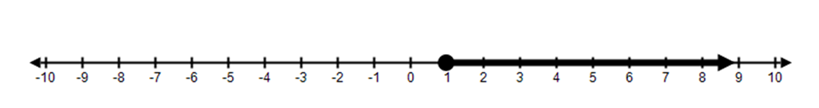 1. Inequality Notation:						Interval Notation: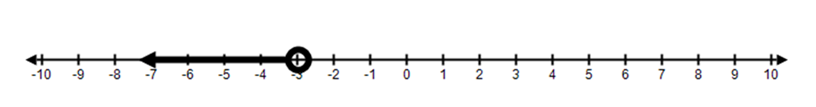 2. 	Inequality Notation:						Interval Notation: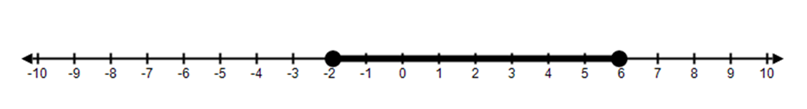 3. Inequality Notation:						Interval Notation: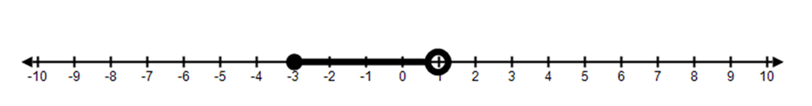 4. Inequality Notation:						Interval Notation: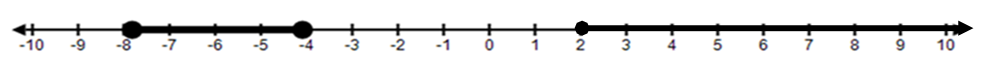 5. Inequality Notation:						Interval Notation: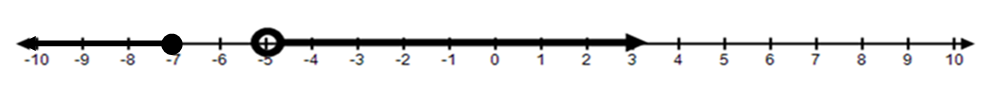 6. Inequality Notation:						Interval Notation:Directions: State the domain and range using interval notation for each graph.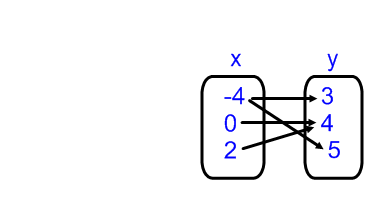 7.	Domain:	Range:8. 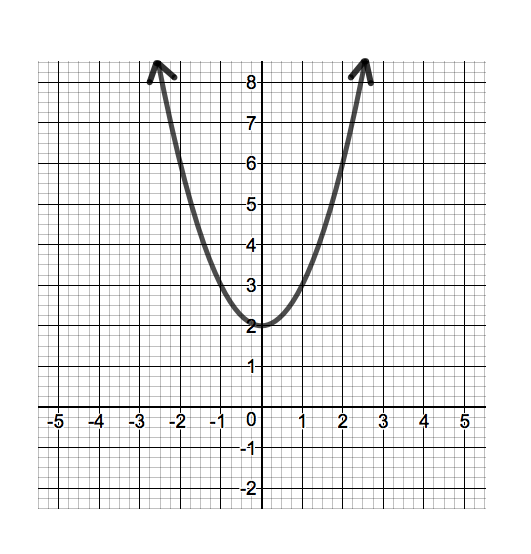 	Domain:	Range:Directions: State the domain and range using inequality notation for each graph.9. 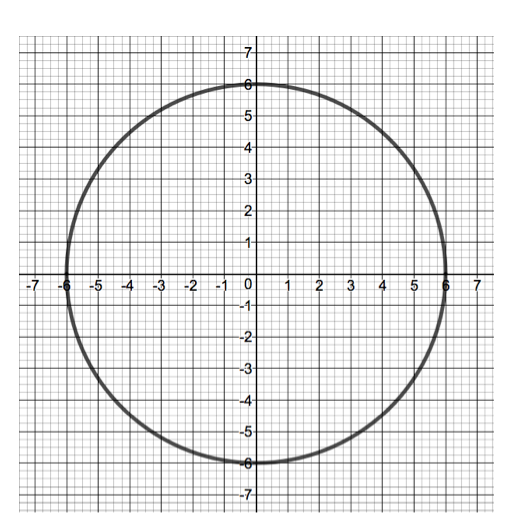 		Domain:		Range: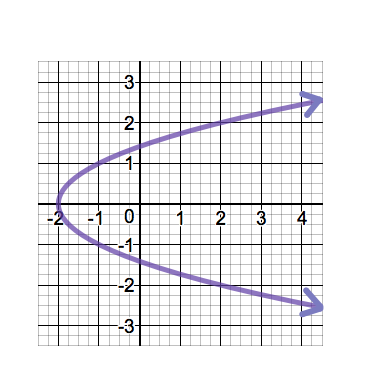 10. 						      Domain:	Range: